Wearable Masks- Planning Sheet			Name: _________________________ Pd: ___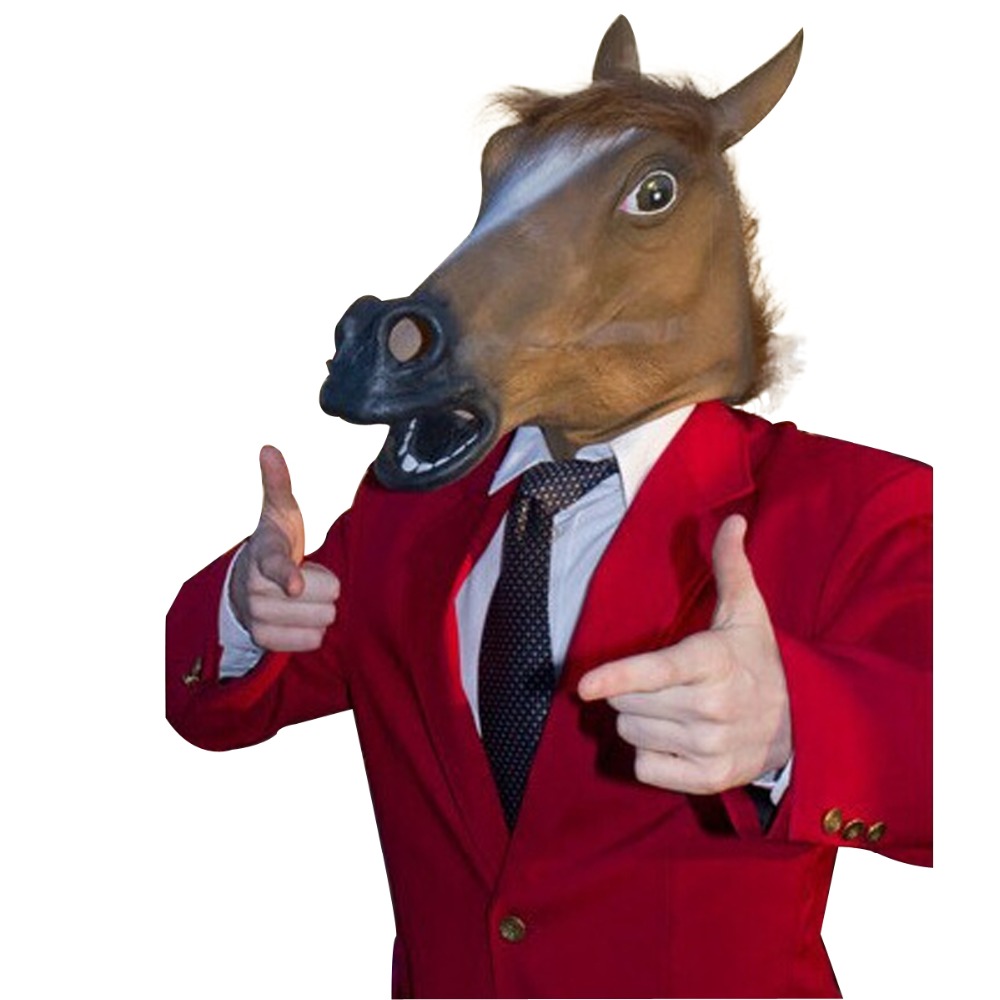 GOALS:								BALANCE: _____________________________________________________________________________________________ASYMMETRY:__________________________________________________________________________________________SYMMETRY:____________________________________________________________________________________________MIXED-MEDIA:________________________________________________________________________________________Cultural Concepts          	    Personal Concepts1.					1.2.					2.		3.					3.			4.					4.5.					5.	Explain your concept of Cultural or Personal?List all materials you plan to use: Are there any special materials you will need?Ask a neighbor for one suggestion based off of your plan and write it below:SKETCHBOOK.In your sketchbook: draw a full page, detailed plan of the mask you plan to make that shows your mask captures all the project goals.WEARABLE MASKS GRADING RUBRIC – SCULPTURE 2YOUR NAME:  ________________________________  PrOJECT:  _______________________________PERIOD:  _____Comments to consider:AdvancedProficientBasicIn-progressGoals: Write in goals54-321*Mask is wearable*Mixed-media (3+ materials used)*Has 3x 3D elements*Has balance*Concept: personal or culturalMissing 1 goalOr all goals need a little more attentionMissing 2 or more goalsGoals need to be addressed.Project cannot be worn, or has no stringCreativity:9-107-83-61-2Project has never been seen. It is very detailed, pushed the concept of the project. Did something different or new with materials. Idea is more creative than most students’ but could still push idea more. Not sure of concept or how it works with cultureChose to copy idea from teacher examples or Power point. This idea is cliché, basic, seen often, Mardi gras mask, day of the dead mask, marvel, Disney- other clichesCopied off of the internet (plagiarism)Challenge:54-321Chose most difficult options.  Spent extra time revising. Many tries to get it right. Used all class time. Chose normal level of difficulty and typical amount of work. Did requirement of project.Cut corners, finished early when revisions should be done. Project looks rushed.Did bare minimum required of the project.  Little effort put forth. Just glued pieces on instead of building.Craftsmanship:9-107-83-61-2Techniques executed well, clean, solid color, textures, high level of details, multiple techniques used.Some small sections need more work. Clean up paint/glaze edges. Rough surface texture. Not very many techniques usedLacking detail/ texture, unfinished sections. Paint lines very messy, glue or tape is showing, cracking, form is warped or lumpyProject is falling apart or loose pieces are falling off.  Paint is sloppy. Project blew up in Kiln.Work ethic:9-107-83-61-2Respectful of all  routines, procedures people, tools and materials. Cleans up own area and keeps community areas clean.  Helps others.Occasional mess   Finish project early instead of revising.Needs to improve listening and reading the board.  No name on project.Cleaned up early and not helping others. Sitting doing nothing.  Chatting with others and not working.Leaves mess. Leaving projects incorrect place or card.Seen using phone (after clean up counts) Phone not in backpack entire time Tardy oftenDisrespect of tools and othersProject found as ‘litter’ in school.Artist Statement:Typed and printed9-107-83-61-2Complete sentences used and all questions are answered. Insightful reflections written.Some incomplete sentences used.But all questions are answered.A couple vague answersOne word responses to questions.or not all questions are answered. Many vague responses.Student didn’t self gradeArtist not turned in or is difficult to read.Grade yourself          ________/50Grade ______/50